                                        Základní škola a Mateřská škola Olomouc,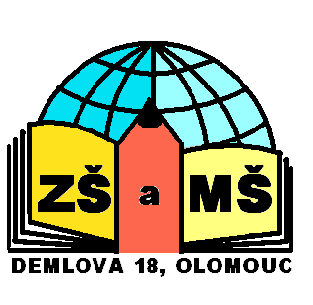                                    Demlova 18,  příspěvková organizace                                                        IČO 61989665                                             tel.585209310                                                                                               ČÚ   1805640309/0800                              fax. 585209329                                                     zsdemlova@volny.cz                              www.zsdemlova.czViktor KohoutBAVIBezručova 923/11784 01 LitovelVěc: Objednávka             č.j.ZŠMŠDE/202/2018                                                         1.3.2018Objednáváme u Vás zájezd do Prahy na muzikál Muž se železnou maskou, který se bude konat 2.6.2018.Celkem 111 vstupenek , z toho :balkon                    25 míst  x 699 Kč  =  17475 Kčlože                         12 míst   x 799 Kč =  9588 Kč8.řada                         2 místa x 799 Kč =  1598 Kč16. a ž 18. řada         14 míst x 549 Kč   = 7686 Kč20 a ž 22 řada              54 míst x 549 Kč = 29646 Kč                                      4 místa x 549 Kč = 2196 KčCelkem                       111míst                 68189 KčDoprava dvěma autobusy                          73701 KčObjednávka bude dle zákona č.340/2015 Sb., o registru smluv, zveřejněna v registru smluv na dobu neurčitou. Objednávku uveřejní v registru smluv objednatel.Cena celková vstupenky a doprava    141890 Kč.Děkuji                                                     RNDr. Anna Dobrovolná                                                                      ředitelka školy